TROPICANA AZUR CLUB 4*Лето 2012 годаЦены от: *Цена указана за 2-х человек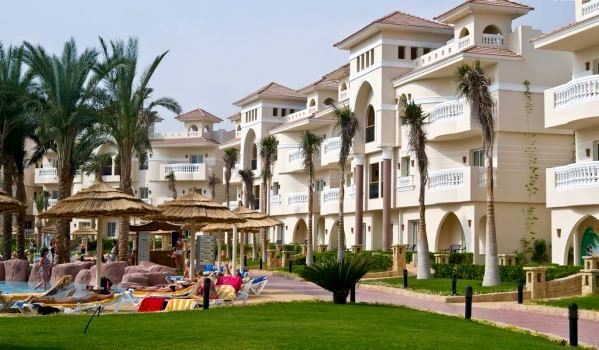 Контактная информацияТип гостиницы: Клубный отельРасположение: 2-я линия, Пляжный  Транспортная доступность:
Близость к аэропорту - Рядом (до 20 км)Об отеле:Месторасположение:Открытый в мае 2008 года, отель  Tropicana Azure Club расположен в 800 м от аэропорта и в 22 км от залива Naama Bay в заливе Nabq через дорогу от отеля LTI Grand Azure. Отель сочетает в себе изысканную смесь Мавританской архитектуры и образцовое обслуживание номеров.Количество номеров:В отеле расположено 364 просторных номера.Описание номеров:Каждый номер отеля сочетает в себе эргономичность, красоту и уют, что позволяет максимально расслабиться. Посетителям предоставляется спальная комната с просторными кроватями, кондиционер, мини-бар, ванную комнату с феном, телевизор с кабельными каналами, телефон с data-портом, сейф, балкон или терраса из которых открывается вид  на море или бассейн.Инфраструктура отеля:- reception;
- парковка автомобилей;
- магазин подарков;
- услуги доктора;
- услуги прачечной и химчистки;
- обмен валют;
- камера хранения.Бесплатные услуги:Отель работает по системе «все включено» и предлагает отведать в главном ресторане закуски, чай, кофе, минеральную воду, местное пиво и алкогольные напитки (водка, ром, бренди, джим).Спорт и развлечения:- дайвинг-центр Emperor Divers Sharm, где профессиональные тренера позаботятся о безопасности начинающих ныряльщиков;
- водные виды спорта: катание на каяках, лодках, водных мотоциклах;
- пляжные виды спорта: пляжный волейбол, пляжный футбол;
- для желающих поддерживать себя в отличной форме, в отеле работает тренажерный зал;
- настольный теннис;
- открытый бассейн.Для детей:- детский плавательный бассейн;
- детский клуб в отеле Grand Azure Resort, где профессиональные  воспитатели позаботятся о ребенке;
- услуги няни.Бары и рестораны:- главный ресторан отеля, приглашает посетителей отведать блюда местной кухни и блюда из морепродуктов;
- китайский ресторан предлагает a la carte меню и предлагает огромный выбор блюда азиатской кухни, суши;
- итальянский ресторан предлагает различные виды пиццы, пасты, салаты;
- лобби-бар приглашает посетителей в непринужденной обстановке выпить любимые коктейли и напитки;
- желающие выпить прохладительные напитки или легкие закуски могут заглянуть в бар у бассейна.Пляж:Песчаный пляж, лежаки, зонтики, шезлонги.

Количество ночейТип питанияСтоимость, руб.7 ночей/8днейВсе включено2912810 ночей/11днейВсе включено3957314 ночей/15днейВсе включено50084Сайт:http://www.tropicanahotels.com